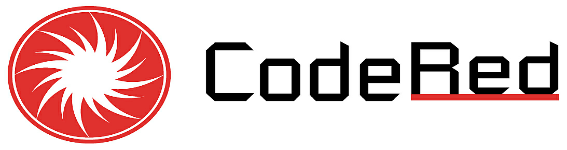 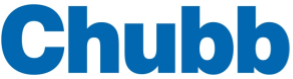 FIRE ALARM MONITORING SERVICESTEST MODETo disable communication to DFES Communication CentreStep 1: Place the iButton onto the reader for 3-4              Step 2: Display will show Testmode  seconds. 		240m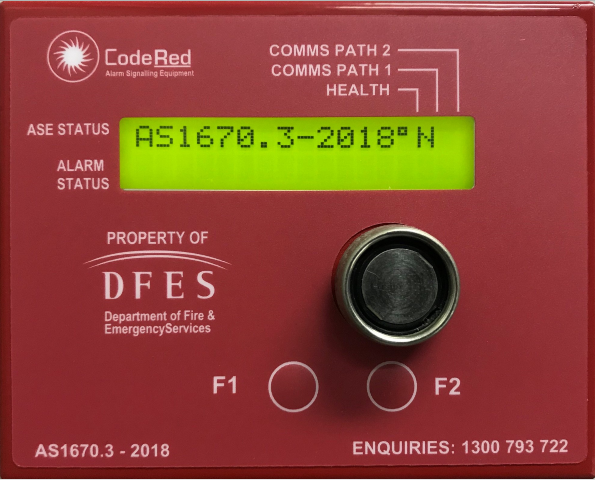 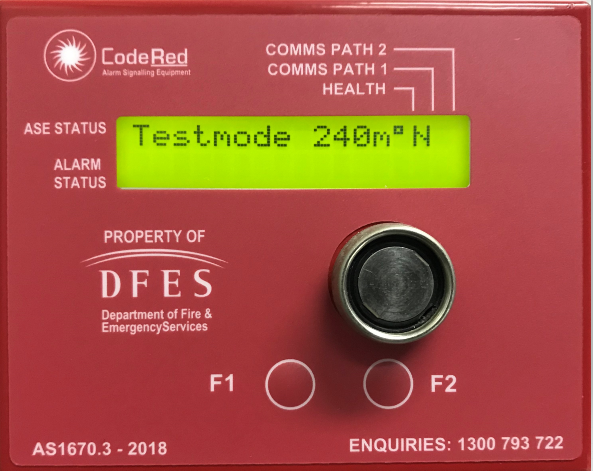 The ASE will automatically exit Test Mode 4 hours after entering Test mode, unless manually returned to normal mode ‘AS1670.3-2018’F1 – Not in UseComms Path 2 – Not in Use                              RETURNING THE ASE BACK TO NORMAL MODETo enable communication with DFES Communication CentreReset all Alarms on the Fire Indicator Panel (FIP).Press the F2 button for 1-2 seconds on the ASE to clear “ALARM STATUS” Alarms that are in the ASE memory.Place the iButton on the reader for 3-4 seconds to change the ASE from the Test Mode to the Normal Mode "AS1670.3-2018".Removing the ASE from the Test Mode with active Alarms will call the Fire Brigade!FOR ASSISTANCE PLEASE CONTACT 
FIRE ALARM MONITORING SERVICES 24/7 ON:1300 793 722